УКРАЇНА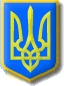 Нетішинська міська рада Хмельницької області Р І Ш Е Н Н Ятридцять дев’ятої сесії Нетішинської міської радиVІІІ скликання22.09.2023					Нетішин				  № 39/1941Про внесення змін до бюджету Нетішинської міської територіальної громади на 2023 рік(2254600000)код бюджетуВідповідно до пункту 23 частини 1 статті 26, пункту 3 частини 4 статті 42 Закону України «Про місцеве самоврядування в Україні», частини 8 статті 78 Бюджетного кодексу України, Нетішинська міська рада    в и р і ш и л а:1. Внести до рішення тридцять другої сесії Нетішинської міської ради                  VIIІ скликання від 23 грудня 2022 року № 32/1595 «Про бюджет Нетішинської міської територіальної громади на 2023 рік», зі змінами, внесеними рішеннями тридцять третьої сесії Нетішинської міської ради VIIІ скликання від 10 лютого 2023 року № 33/1650 «Про внесення змін до бюджету Нетішинської міської територіальної громади на 2023 рік», тридцять четвертої сесії Нетішинської міської ради VIIІ скликання від 07 квітня 2023 року № 34/1720 «Про внесення змін до бюджету Нетішинської міської територіальної громади на 2023 рік»,  тридцять п’ятої (позачергової) сесії Нетішинської міської ради VIIІ скликання від 03 травня 2023 року № 35/1773 «Про внесення змін до бюджету Нетішинської міської територіальної громади на 2023 рік», тридцять шостої (позачергової) сесії Нетішинської міської ради VIIІ скликання від 24 травня 2023 року № 36/1778 «Про внесення змін до бюджету Нетішинської міської територіальної громади на 2023 рік», тридцять сьомої сесії Нетішинської міської ради VIIІ скликання від 09 червня 2023 року № 37/1813 «Про внесення змін до бюджету Нетішинської міської територіальної громади на 2023 рік» та тридцять восьмої сесії Нетішинської міської ради VIIІ скликання від 14 липня 2023 року № 38/1884 «Про внесення змін до бюджету Нетішинської міської територіальної громади на 2023 рік», такі зміни:1.1. у абзаці 1 пункту 1 цифри «589 956 905», «583 810 338» та «6 146 567» замінити цифрами «606 432 836», «596 286 269» та «10 146 567» (додаток 1);21.2. у абзаці 2 пункту 1 цифри «724 783 111», «616 977 416» та                   «107 805 695» замінити цифрами «741 259 042», «602 607 830» та «138 651 212»  (додаток 3);1.3. у абзаці 3 пункту 1 цифри «33 167 078» замінити цифрами «6 321 561» (додаток 2);1.4. у абзаці 4 пункту 1 цифри «101 659 128» замінити цифрами      «128 504 645» (додаток 2);1.5. у абзаці 6 пункту 1 цифри «48 503 554» замінити цифрами                  «9 635 266»;1.6. у пункті 5 цифри «162 348 550» замінити цифрами «195 755 594».2. Додатки 1, 2, 3, 5, 6 та 7 до рішення викласти у новій редакції, відповідно до додатків 1, 2, 3, 5, 6 та 7 до цього рішення, які є невід'ємною його частиною.Додаток 4 до рішення тридцять другої сесії Нетішинської міської ради    VIIІ скликання від 23 грудня 2022 року № 32/1595 «Про бюджет Нетішинської міської територіальної громади на 2023 рік», зі змінами, залишається без змін. 3. Контроль за виконанням цього рішення покласти на постійну комісію Нетішинської міської ради VІІІ скликання з питань планування бюджету, фінансів, розвитку підприємництва, соціально-економічного напрямку, інвестицій, регуляторної політики, комунального майна та комунального господарства (Микола Панащенко).Міський голова						      Олександр СУПРУНЮК